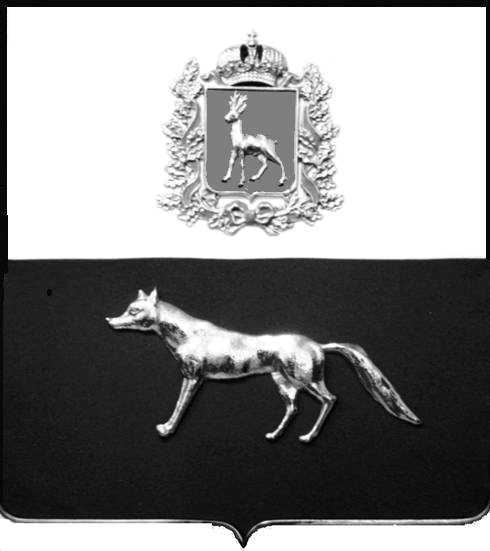 В соответствии с Федеральным законом от 06.10.2003 № 131-ФЗ «Об общих принципах организации местного самоуправления в Российской Федерации», Федеральным законом от 27.07.2010 № 210-ФЗ «Об организации предоставления государственных и муниципальных услуг», постановлением администрации муниципального района Сергиевский №102 от 09.02.2016г. «Об утверждении Реестра муниципальных услуг муниципального района Сергиевский», постановлением администрации муниципального района Сергиевский №1189 от 23.10.2013г. «Об утверждении Порядка разработки, согласования и утверждения административных регламентов предоставления муниципальных услуг», в целях приведения нормативных правовых актов органов местного самоуправления в соответствии с действующим законодательством, администрация муниципального района Сергиевский ПОСТАНОВЛЯЕТ:Внести изменения в Приложение № 1 к постановлению администрации муниципального района Сергиевский № 342 от 31.03.2016г. «Об утверждении Административного регламента предоставления администрацией муниципального района Сергиевский муниципальной услуги «Согласование схемы расположения ярмарки» (далее – Административный регламент) следующего содержания.1.1. В п. 2.6 раздела 2 Административного регламента подпункт «г)» изложить в следующей редакции:«г) план земельного участка, позволяющий определить его границы на местности, в случае отсутствия информации в кадастровом паспорте объекта недвижимости».1.2. В п. 2.6 раздела 2 Административного регламента подпункты « д), е), ж), з)» исключить.1.3. Дополнить раздел 2 пунктом 2.7. следующего содержания:«Исчерпывающий перечень документов и информации, необходимых в соответствии с законодательными или иными нормативными правовыми актами для предоставления муниципальной услуги, которые находятся в распоряжении государственных органов, органов государственных внебюджетных фондов, органов местного самоуправления, организаций и запрашиваются органом, предоставляющим муниципальную услугу, в органах (организациях), в распоряжении которых они находятся, если заявитель не представил такие документы и информацию по собственной инициативе2.7. Для предоставления муниципальной услуги уполномоченным органом запрашиваются следующие документы в соответствующих органах (организациях): а) выписка из Единого государственного реестра юридических лиц  - для юридических лиц;б) свидетельство о постановке юридического лица на учет в налоговом органе в двух экземплярах - для юридических лиц;в) выписка из Единого государственного реестра индивидуальных предпринимателей в двух экземплярах - для индивидуальных предпринимателей;г) кадастровый паспорта объекта недвижимости (для информации о объекте недвижимости, в границах которого планируется организовать ярмарку, либо, в случаях его отсутствия, план земельного участка, позволяющий определить его границы на местности);д) выписка из ЕГРП (содержащей общедоступные сведения о зарегистрированных правах на объект недвижимого имущества) для подтверждения права собственности (право аренды, безвозмездного пользования и иные права владения и пользования), зарегистрированное в установленном законодательством РФ порядке, на земельный участок, объект недвижимости, расположенные на территории, в пределах которой предполагается организовать ярмарку.».2. Опубликовать настоящее постановление в газете «Сергиевский вестник». 3. Настоящее постановление вступает в силу со дня его официального опубликования.4. Контроль за выполнением настоящего постановления возложить на начальника отдела торговли и экономического развития администрации муниципального района Сергиевский Макарову О.В. Глава муниципального района Сергиевский                                                        А.А. ВеселовВавиличева С.В. 8(84655) 2-13-35О внесении изменений в Приложение № 1  к постановлению администрации муниципального района Сергиевский № 342 от 31.03.2016г. «Об утверждении Административного регламента предоставления     администрацией муниципального района Сергиевский муниципальной услуги «Согласование схемы расположения ярмарки» 